MONDAY:                                         Let’s think about this weekend!Wednesday:                                     Let’s think about the whole year!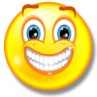 RANDOM POSITIVE BOXYou may draw or write anything you want in this box but it MUST be POSITIVE! =)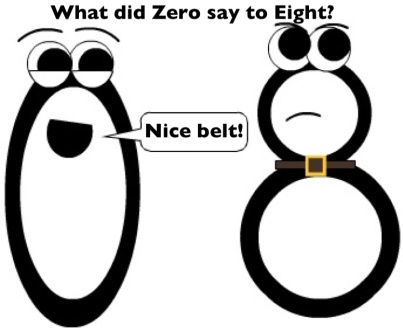 Thursday:                                    Let’s think about the month!Who have you been the nicest to this year?What are 3 examples of nice things you have done for this person?1:2:3:Why have you been so nice to this person this year?Friday:  You survived the WEEK!!!! Yay!!! Let’s review the good things that happened this week